PLANO ANUAL DE CONTRATAÇÕES - PAC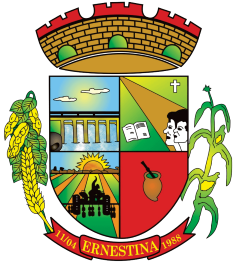 Ernestina2024ESTRUTURA ADMINISTRATIVARenato BeckerPrefeito MunicipalPaulo Elmar PenzVice Prefeito MunicipalFabrício Lohmann GoedelProcurador GeralMara Rubia dos SantosSecretária Municipal de AdministraçãoVanderlei Natalicio BaumgratzSecretário Municipal da FazendaEverton José GoedelSecretário Municipal de Serviços UrbanosMaurício Adriano GoedelSecretário Municipal de Obras e ViaçãoSueli PenzSecretária Municipal de Educação, Desporto, Cultura e TurismoBruno Darigo AltmannSecretário Municipal de Agricultura e Meio AmbienteMônica Caroline Roehrig de Ramos AguirreSecretária Municipal de Assistência SocialSueli PenzSecretária Municipal de Saúde1. APRESENTAÇÃOO Plano Anual de Contratações (PAC) “é o documento que consolida todas as compras e contratações que o órgão ou entidade pretende realizar ou prorrogar, no ano seguinte, e contempla bens, serviços, obras e soluções de tecnologia da informação. ” Este plano é um documento que trata todas as contratações que a Prefeitura Municipal de Ernestina pretende realizar no exercício financeiro de 2024.Consiste em um instrumento de estruturação dos dispêndios financeiros municipais que busca organizar as contratações e assim, oportunizando o uso responsável e eficiente dos recursos públicos.2. REGULAMENTAÇÃOO Prefeito Municipal de Ernestina, no uso de suas atribuições, com o objetivo de racionalizar as contratações dos órgãos e entidades sob sua competência, garantir o alinhamento com o seu planejamento estratégico e subsidiar a elaboração das respectivas leis orçamentárias, regulamentou, em âmbito municipal, mediante o Decreto n° nº 066/2023, o Plano Anual de Contratações públicas, em consonância com o disposto no art. 12, inc. VII da Lei Federal n° 14.133/2021.3. OBJETIVOO Plano Anual de Contratações públicas é um instrumento de governança nas contratações públicas e tem como objetivos:a) assegurar e consolidar a execução orçamentária de todas as compras e contratações que a Administração Pública Municipal pretende realizar, de acordo com a LDO aprovada para o ano seguinte;b) otimizar a utilização dos recursos orçamentários, com a implantação de uma visão de longo prazo nos processos de aquisição e contratação;c) aprimorar os processos de trabalho para aquisição de bens e contratação de serviços;d) aprimorar a transparência institucional;e) racionalizar as contratações das unidades administrativas de sua competência, por meio da promoção de contratações centralizadas e compartilhadas, a fim de obter economia de escala, padronização de produtos e serviços e redução de custos processuais;f) evitar o fracionamento de despesas;g) sinalizar intenções ao mercado fornecedor, de forma a aumentar o diálogo potencial com o mercado e incrementar a competividade.4. METODOLOGIAA elaboração deste Plano Anual de Contratação foi desempenhada por intermédio do Setor de Compras e Licitações, em reunião com os Secretários e servidores municipais de diferentes secretarias para discussão e entendimento da Nova Lei de Licitações e Contratos – Lei 14.133/2021, visando demonstrar a importância da realização para a Administração Pública. Desse modo, cada Secretário e os servidores públicos das respectivas pastas, realizaram o levantamento das necessidades de cada órgão, da mesma forma, cada Secretaria sua necessidade de compras e/ou contratações para o exercício seguinte.  O exposto documento, foi elaborado sob a coordenação do Setor de Compras e Licitações, com o apoio das demais Secretarias, com a finalidade de promover a realização de licitações conjuntas, o que acarreta na otimização de custos, eficiência de processos e a garantia do controle das despesas.5. CONSIDERAÇÕES FINAISO exposto plano regula as informações referentes a intenção de compras e contratações na esfera da Prefeitura Municipal de Ernestina, o próprio poderá ser acessado por meio do endereço eletrônico: https://ernestina.rs.gov.br/ com acesso público disponível a toda sociedade.Além disso, o Plano Anual de Contratações poderá ser acessado através do Portal Nacional de Contratações Públicas – PNCP, o qual consiste no sítio eletrônico oficial destinado à divulgação centralizada e obrigatória dos atos exigidos pela Lei nº 14.133/2021.Cabe ressaltar que o presente plano poderá ser alterado ou modificado, nos termos do Decreto Municipal nº 8.795/2022, sendo que, caso ocorra, haverá a publicidade do mesmo com as devidas justificativas.6. ORÇAMENTO POR ÓRGÃOSRenato BeckerPrefeito MunicipalAbrev.ÓrgãoValorValorGPGabinete do PrefeitoR$319.928,82SMADSecretaria Municipal de AdministraçãoR$372.964,00SMFSecretaria Municipal da FazendaR$316.452,67SMSSecretaria Municipal da SaúdeR$6.331.957,03SMSUSecretaria Municipal de Serviços UrbanosR$1.879.615,35SMOVSecretaria Municipal de Obras e ViaçãoR$944.464,15SMECDTSecretaria Municipal de Educação, Cultura, Desporto e TurismoR$3.748.824,42SMAMASecretaria Municipal da Agricultura e Meio AmbienteR$446.376,45SMASSecretaria Municipal de Assistência SocialR$277.774,72Total previsto no PACTotal previsto no PACR$	14.638.357,61R$	14.638.357,61PLANO ANUAL DE CONTRATAÇÕES - 2023 - PREFEITURA MUNICIPAL DE ERNESTINAPLANO ANUAL DE CONTRATAÇÕES - 2023 - PREFEITURA MUNICIPAL DE ERNESTINAPLANO ANUAL DE CONTRATAÇÕES - 2023 - PREFEITURA MUNICIPAL DE ERNESTINAPLANO ANUAL DE CONTRATAÇÕES - 2023 - PREFEITURA MUNICIPAL DE ERNESTINAPLANO ANUAL DE CONTRATAÇÕES - 2023 - PREFEITURA MUNICIPAL DE ERNESTINAPLANO ANUAL DE CONTRATAÇÕES - 2023 - PREFEITURA MUNICIPAL DE ERNESTINAPLANO ANUAL DE CONTRATAÇÕES - 2023 - PREFEITURA MUNICIPAL DE ERNESTINAItemSecretaria SolicitanteDescrição do ObjetoJustificativaQuantidadeEstimativa de ValorForma de Contratação1GPAquisição de GasolinaAbastecimento de veículos5000 L R$                     30.000,00 Licitação1SMSAquisição de GasolinaAbastecimento de veículos20000 L  R$                   120.000,00 Licitação1SMOVAquisição de GasolinaAbastecimento de veículos2.800,00L R$                     16.800,00 Licitação1SMSUAquisição de GasolinaAbastecimento de veículos4.500,00L R$                     27.000,00 Licitação1SMAMAAquisição de GasolinaAbastecimento de veículos1.200,00L R$                     30.000,00 Licitação1SMECDTAquisição de GasolinaAbastecimento de veículos3500 L R$                     21.000,00 Licitação2SMOVAquisição de Diesel S10Abastecimento de veículos50.000,00L R$                   300.000,00 Licitação2SMSAquisição de Diesel S10Abastecimento de veículos18000 L R$                   108.000,00 Licitação2SMSUAquisição de Diesel S10Abastecimento de veículos6.000,00L R$                     36.000,00 Licitação2SMECDTAquisição de Diesel S10Abastecimento de veículos4000 L R$                     24.000,00 Licitação3SMSUAquisição de Diesel ComumAbastecimento de veículos4.000,00L R$                     24.000,00 Licitação3SMAMAAquisição de Diesel ComumAbastecimento de veículos16.000L R$                     30.000,00 Licitação3SMOVAquisição de Diesel ComumAbastecimento de veículos2.800,00L R$                     16.800,00 Licitação4SMOVAquisição de Aditivo Arla 32Abastecimento de veículos1.400,00L R$                        5.600,00 Licitação4SMSAquisição de Aditivo Arla 32Abastecimento de veículos200,00 R$                           800,00 Licitação5SMADAquisição de Material de ExpedientePara desenvolvimento das atividades das Secretarias e Escolas MunicipaisVários itens e quantidades R$                        1.356,80 Licitação5SMOVAquisição de Material de ExpedientePara desenvolvimento das atividades das Secretarias e Escolas MunicipaisVários itens e quantidades R$                           898,79 Licitação5SMFAquisição de Material de ExpedientePara desenvolvimento das atividades das Secretarias e Escolas MunicipaisVários itens e quantidades R$                        6.150,57 Licitação5SMSUAquisição de Material de ExpedientePara desenvolvimento das atividades das Secretarias e Escolas MunicipaisVários itens e quantidades R$                           900,00 Licitação5SMAMAAquisição de Material de ExpedientePara desenvolvimento das atividades das Secretarias e Escolas MunicipaisVários itens e quantidades R$                     12.441,00 Licitação5GPAquisição de Material de ExpedientePara desenvolvimento das atividades das Secretarias e Escolas MunicipaisVários itens e quantidades R$                        5.588,09 Licitação5SMECDTAquisição de Material de ExpedientePara desenvolvimento das atividades das Secretarias e Escolas MunicipaisVários itens e quantidades R$                   101.107,00 Licitação5SMASAquisição de Material de ExpedientePara desenvolvimento das atividades das Secretarias e Escolas MunicipaisVários itens e quantidades R$                        9.247,39 Licitação5SMSAquisição de Material de ExpedientePara desenvolvimento das atividades das Secretarias e Escolas MunicipaisVários itens e quantidades R$                     56.271,56 Licitação6SMADAquisição de Material de Higiene e LimpezaPara manutenção e conservação das Secretarias e Escolas MunicipaisVários itens e quantidades R$                        6.841,20 Licitação6SMSUAquisição de Material de Higiene e LimpezaPara manutenção e conservação das Secretarias e Escolas MunicipaisVários itens e quantidades R$                        6.659,50 Licitação6SMECDTAquisição de Material de Higiene e LimpezaPara manutenção e conservação das Secretarias e Escolas MunicipaisVários itens e quantidades R$                   185.849,97 Licitação6SMOVAquisição de Material de Higiene e LimpezaPara manutenção e conservação das Secretarias e Escolas MunicipaisVários itens e quantidades R$                        5.291,00 Licitação6SMASAquisição de Material de Higiene e LimpezaPara manutenção e conservação das Secretarias e Escolas MunicipaisVários itens e quantidades R$                     10.329,06 Licitação6SMSAquisição de Material de Higiene e LimpezaPara manutenção e conservação das Secretarias e Escolas MunicipaisVários itens e quantidades R$                   806.961,18 Licitação7SMSAquisição de material ambulatorialPara uso da secretariaVários itens e quantidades R$                   650.543,87 Licitação8SMSAquisição de medicamentosPara uso da secretariaVários itens e quantidades R$               2.792.610,61 Licitação9SMSAquisição de material odontológicoPara uso da secretariaVários itens e quantidades R$                     29.425,07 Licitação10SMAMAServiços de recapagem e recauchutagem de pneusPara manutenção de pneus diversos destinados para o Parque Municipal de MáquinasVários itens e quantidades R$                     31.200,00 Licitação10SMOVServiços de recapagem e recauchutagem de pneusPara manutenção de pneus diversos destinados para o Parque Municipal de MáquinasVários itens e quantidades R$                   165.658,00 Licitação10SMSUServiços de recapagem e recauchutagem de pneusPara manutenção de pneus diversos destinados para o Parque Municipal de MáquinasVários itens e quantidades R$                     13.334,00 Licitação11SMSUAquisição de pneus novos, câmaras de ar e colarinhosDestinados para manutenção da frota de veículosVários itens e quantidades R$                     36.900,00 Licitação11SMOVAquisição de pneus novos, câmaras de ar e colarinhosDestinados para manutenção da frota de veículosVários itens e quantidades R$                     96.603,05 Licitação11SMAMAAquisição de pneus novos, câmaras de ar e colarinhosDestinados para manutenção da frota de veículosVários itens e quantidades R$                     50.000,00 Licitação11SMSAquisição de pneus novos, câmaras de ar e colarinhosDestinados para manutenção da frota de veículosVários itens e quantidades R$                     14.820,00 Licitação11SMECDTAquisição de pneus novos, câmaras de ar e colarinhosDestinados para manutenção da frota de veículosVários itens e quantidades R$                     17.400,00 Licitação12SMSUAquisição de óleos e lubrificantes automotivosGarantir o bom funcionamento da frota do MunicípioVários itens e quantidades R$                     49.269,00 Licitação12SMSUAquisição de óleos e lubrificantes automotivosGarantir o bom funcionamento da frota do MunicípioVários itens e quantidades R$                     49.269,00 Licitação12SMOVAquisição de óleos e lubrificantes automotivosGarantir o bom funcionamento da frota do MunicípioVários itens e quantidades R$                     15.797,80 Licitação13SMADManutenção, recargas e aquisição de extintoresManutenção de extintores nos Prédios Públicos e EscolasVários modelos, cargas e quantidades R$                        1.400,00 Licitação13SMADManutenção, recargas e aquisição de extintoresManutenção de extintores nos Prédios Públicos e EscolasVários modelos, cargas e quantidades R$                        1.400,00 Licitação13SMECDTManutenção, recargas e aquisição de extintoresManutenção de extintores nos Prédios Públicos e EscolasVários modelos, cargas e quantidades R$                     14.000,00 Licitação14SMECDTProrrogação dos Contratos das Linhas do Transporte EscolarPara atendimento aos alunos da Rede Municipal e Estadual de Ensino12 meses R$               1.650.000,00 Licitação15GPProrrogação Contratual de Locação de Imóvel - Espaço Museu MunicipalLocação de Imóvel onde se localiza o Museu Municipal Dona Ernestina12 meses R$                     13.200,00 Licitação16SMECDTAquisição de placas de inauguração, homenagens, localização, identificação e fachadasPara identificação de prédios, locais, ruas, escolas, repartições e obrasVários itens, quantidades, tamanhos e especificações R$                        7.000,00 Licitação16SMECDTAquisição de placas de inauguração, homenagens, localização, identificação e fachadasPara identificação de prédios, locais, ruas, escolas, repartições e obrasVários itens, quantidades, tamanhos e especificações R$                        7.000,00 Licitação16SMECDTAquisição de placas de inauguração, homenagens, localização, identificação e fachadasPara identificação de prédios, locais, ruas, escolas, repartições e obrasVários itens, quantidades, tamanhos e especificações R$                        7.000,00 Licitação16SMECDTAquisição de placas de inauguração, homenagens, localização, identificação e fachadasPara identificação de prédios, locais, ruas, escolas, repartições e obrasVários itens, quantidades, tamanhos e especificações R$                        7.000,00 Licitação16SMECDTAquisição de placas de inauguração, homenagens, localização, identificação e fachadasPara identificação de prédios, locais, ruas, escolas, repartições e obrasVários itens, quantidades, tamanhos e especificações R$                        7.000,00 Licitação16SMECDTAquisição de placas de inauguração, homenagens, localização, identificação e fachadasPara identificação de prédios, locais, ruas, escolas, repartições e obrasVários itens, quantidades, tamanhos e especificações R$                        7.000,00 Licitação16SMECDTAquisição de placas de inauguração, homenagens, localização, identificação e fachadasPara identificação de prédios, locais, ruas, escolas, repartições e obrasVários itens, quantidades, tamanhos e especificações R$                        7.000,00 Licitação16SMECDTAquisição de placas de inauguração, homenagens, localização, identificação e fachadasPara identificação de prédios, locais, ruas, escolas, repartições e obrasVários itens, quantidades, tamanhos e especificações R$                        7.000,00 Licitação17SMADAquisiçao de equipamentos eletrônicos e informática: pendrives, caixa de som, mouse, teclado, nobreak, telefones fixos, cartões de memórias, cabos de rede e outros périfericosPara manutenção das atividades das Secretarias MunicipaisVários itens e quantidades R$                        2.000,00 Licitação17SMOVAquisiçao de equipamentos eletrônicos e informática: pendrives, caixa de som, mouse, teclado, nobreak, telefones fixos, cartões de memórias, cabos de rede e outros périfericosPara manutenção das atividades das Secretarias MunicipaisVários itens e quantidades R$                           100,00 Licitação17SMFAquisiçao de equipamentos eletrônicos e informática: pendrives, caixa de som, mouse, teclado, nobreak, telefones fixos, cartões de memórias, cabos de rede e outros périfericosPara manutenção das atividades das Secretarias MunicipaisVários itens e quantidades R$                     13.311,40 Licitação17SMAMAAquisiçao de equipamentos eletrônicos e informática: pendrives, caixa de som, mouse, teclado, nobreak, telefones fixos, cartões de memórias, cabos de rede e outros périfericosPara manutenção das atividades das Secretarias MunicipaisVários itens e quantidades R$                     13.984,00 Licitação17GPAquisiçao de equipamentos eletrônicos e informática: pendrives, caixa de som, mouse, teclado, nobreak, telefones fixos, cartões de memórias, cabos de rede e outros périfericosPara manutenção das atividades das Secretarias MunicipaisVários itens e quantidades R$                        2.385,27 Licitação17SMECDTAquisiçao de equipamentos eletrônicos e informática: pendrives, caixa de som, mouse, teclado, nobreak, telefones fixos, cartões de memórias, cabos de rede e outros périfericosPara manutenção das atividades das Secretarias MunicipaisVários itens e quantidades R$                     24.805,00 Licitação17SMASAquisiçao de equipamentos eletrônicos e informática: pendrives, caixa de som, mouse, teclado, nobreak, telefones fixos, cartões de memórias, cabos de rede e outros périfericosPara manutenção das atividades das Secretarias MunicipaisVários itens e quantidades R$                        1.500,00 Licitação17SMSAquisiçao de equipamentos eletrônicos e informática: pendrives, caixa de som, mouse, teclado, nobreak, telefones fixos, cartões de memórias, cabos de rede e outros périfericosPara manutenção das atividades das Secretarias MunicipaisVários itens e quantidades R$                        2.500,00 Licitação18SMECDTMaterial gráfico para divulgação, educativo/informativo : folders, banners, calendários, camisetas, blocos Camisetas; identificação de servidores; Folders e banners; utilização em eventos diversos; Calendário de eventos municipais para distribuiçãoVários itens e quantidades R$                     22.000,00 Licitação18SMECDTMaterial gráfico para divulgação, educativo/informativo : folders, banners, calendários, camisetas, blocos Camisetas; identificação de servidores; Folders e banners; utilização em eventos diversos; Calendário de eventos municipais para distribuiçãoVários itens e quantidades R$                     22.000,00 Licitação18SMASMaterial gráfico para divulgação, educativo/informativo : folders, banners, calendários, camisetas, blocos Camisetas; identificação de servidores; Folders e banners; utilização em eventos diversos; Calendário de eventos municipais para distribuiçãoVários itens e quantidades R$                        1.800,00 Licitação18SMADMaterial gráfico para divulgação, educativo/informativo : folders, banners, calendários, camisetas, blocos Camisetas; identificação de servidores; Folders e banners; utilização em eventos diversos; Calendário de eventos municipais para distribuiçãoVários itens e quantidades R$                        1.500,00 Licitação19SMADAquisição de carimbo, adesivos, agendas, livro ponto, blocos de abastecimento e controle de pedras, pastas e envelopes timbrados, crachás, carnês de iptu, receituários, convites, apostilas, certificados, cartazesMateriais para manutenção de atividades diárias das SecretariasVários itens, quantidades, tamanhos e especificações R$                     14.580,00 Licitação19SMOVAquisição de carimbo, adesivos, agendas, livro ponto, blocos de abastecimento e controle de pedras, pastas e envelopes timbrados, crachás, carnês de iptu, receituários, convites, apostilas, certificados, cartazesMateriais para manutenção de atividades diárias das SecretariasVários itens, quantidades, tamanhos e especificações R$                           100,00 Licitação19SMFAquisição de carimbo, adesivos, agendas, livro ponto, blocos de abastecimento e controle de pedras, pastas e envelopes timbrados, crachás, carnês de iptu, receituários, convites, apostilas, certificados, cartazesMateriais para manutenção de atividades diárias das SecretariasVários itens, quantidades, tamanhos e especificações R$                        4.500,00 Licitação19GPAquisição de carimbo, adesivos, agendas, livro ponto, blocos de abastecimento e controle de pedras, pastas e envelopes timbrados, crachás, carnês de iptu, receituários, convites, apostilas, certificados, cartazesMateriais para manutenção de atividades diárias das SecretariasVários itens, quantidades, tamanhos e especificações R$                           100,00 Licitação19SMECDTAquisição de carimbo, adesivos, agendas, livro ponto, blocos de abastecimento e controle de pedras, pastas e envelopes timbrados, crachás, carnês de iptu, receituários, convites, apostilas, certificados, cartazesMateriais para manutenção de atividades diárias das SecretariasVários itens, quantidades, tamanhos e especificações R$                        1.400,00 Licitação20SMASContratação de serviços de desinsetização e desratizaçãoPara manutenção da SecretariaVários itens e quantidades R$                        5.000,00 A definir20SMECDTContratação de serviços de desinsetização e desratizaçãoPara manutenção da SecretariaVários itens e quantidades R$                        5.000,00 A definir21SMADAquisição de brindes, mimos, flores para homenagemPara ser entregues nas promoções e campanhas das Secretarias e para homenagensVários itens e quantidades R$                     10.000,00 Licitação21SMECDTAquisição de brindes, mimos, flores para homenagemPara ser entregues nas promoções e campanhas das Secretarias e para homenagensVários itens e quantidades R$                     21.000,00 Licitação22SMSUArtefatos de concreto/Tubos de concreto e meio fioManutenção das redes pluviais e estradasVários itens e quantidades R$                     43.250,00 Licitação22SMOVArtefatos de concreto/Tubos de concreto e meio fioManutenção das redes pluviais e estradasVários itens e quantidades R$                        5.700,00 Licitação23SMSUAquisição de peças e equipamentos para manutenção de máquina de cortar grama, roçadeira, motobomba, soprador, lava-jato e motoserraManutenção de ferramentas para execução de trabalhosVários itens e quantidades R$                        5.361,25 Licitação24SMSCamisetas campanhas (maio vermelho, setembro amarelo, novembro azul)Uso da secretaria150 R$                        6.750,00 A definir25SMSUAquisição de pedra brita, pó de brita, pedra de mão, pedrisco, pedra moledo e pedra marroada para doação à pessoas em vulnerabilidade social. Manutenção das estradas do interior, vias públicas urbanas e doação de pedra marroada a pessoas  em vulnerabilidade social.Vários itens e quantidades R$                   305.950,00 Licitação26GPServiços de Topografia para levantamento topográfico e planialtimétricoContratação de profissional para realizar serviços de Topografia, tendo em vista que a Prefeitura não dispõem de tal profissional.1 R$                        3.000,00 Licitação27SMASAquisição de água mineral com e sem gás, em garrafa de 500 mlPara uso em reuniões e eventosVários itens e quantidades R$                           712,50 Licitação27SMECDTAquisição de água mineral com e sem gás, em garrafa de 500 mlPara uso em reuniões e eventosVários itens e quantidades R$                        3.150,00 Licitação28GPServiços notoriais, certidões de matrículas atualizadas para Processos Judiciais e cópias de certidões e demais serviços do Registro de ImóveisPagamento de matrículas de Registro de Imóveis para processos judiciais e cópias de certidões atualizadas, desmembramento de lotes, retificação administrativa, unificação de matrículas, averbação de doaçõesServiços R$                        8.000,00 Licitação29SMADProrrogação Contratual, contrato n° 65/2021 - LIZ SERVIÇOS ONLINE LTDAProrrogação do serviço de gerenciamento, publicação, consolidação e compilação dos Atos Oficiais do MunicípioAnual R$                        3.200,00 Licitação30SMSUAquisição de EPI´sEquipamentos de proteção individual para proteção dos servidores municipais Vários itens e quantidades R$                           892,50 Licitação30SMFAquisição de EPI´sEquipamentos de proteção individual para proteção dos servidores municipais Vários itens e quantidades R$                           540,70 Licitação30SMOVAquisição de EPI´sEquipamentos de proteção individual para proteção dos servidores municipais Vários itens e quantidades R$                        5.919,88 Licitação30SMSAquisição de EPI´sEquipamentos de proteção individual para proteção dos servidores municipais Vários itens e quantidades R$                     20.586,40 Licitação30SMADAquisição de EPI´sEquipamentos de proteção individual para proteção dos servidores municipais Vários itens e quantidades R$                        1.440,00 Licitação31SMADCursos de qualificação profissional para servidores municipaisPara capacitar e aperfeiçoar o trabalho dos servidores municipais15 R$                     12.750,00 Licitação31SMECDTCursos de qualificação profissional para servidores municipaisPara capacitar e aperfeiçoar o trabalho dos servidores municipais3 R$                        2.400,00 Licitação31SMFCursos de qualificação profissional para servidores municipaisPara capacitar e aperfeiçoar o trabalho dos servidores municipais9 R$                        5.400,00 Licitação31SMSCursos de qualificação profissional para servidores municipaisPara capacitar e aperfeiçoar o trabalho dos servidores municipais1 R$                        5.000,00 Licitação31GPCursos de qualificação profissional para servidores municipaisPara capacitar e aperfeiçoar o trabalho dos servidores municipais5 R$                     20.000,00 Licitação32SMECDTAquisiçao de materiais de decoração para o evento de Natal/ FOGOS DE ARTIFÍCIOAquisição de material de decoraçãoVários itens e quantidades R$                     14.000,00 Licitação33SMSAquisição de Lanches, salgadinhos - Coffe BreakAquisição de lanches para eventos12 meses R$                     10.025,00 A definir33SMECDTAquisição de Lanches, salgadinhos - Coffe BreakAquisição de lanches para eventos12 meses R$                     13.920,00 A definir34SMSUProrrogação Contratual de Seguros da Frota MunicipalRenovação dos contratos de seguros da frota do município12 meses R$                        5.520,00 Licitação34SMECDTProrrogação Contratual de Seguros da Frota MunicipalRenovação dos contratos de seguros da frota do município12 meses R$                        4.100,00 Licitação34SMSProrrogação Contratual de Seguros da Frota MunicipalRenovação dos contratos de seguros da frota do município12 meses R$                     16.500,00 Licitação34GPProrrogação Contratual de Seguros da Frota MunicipalRenovação dos contratos de seguros da frota do município12 meses R$                           450,00 Licitação34SMOVProrrogação Contratual de Seguros da Frota MunicipalRenovação dos contratos de seguros da frota do município12 meses R$                        6.560,00 Licitação35GPProrrogação do Contrato n° 117/2021 Empresa de EngenhariaProrrogação Contratual12 meses R$                     86.229,60 Licitação36SMECDTServiços de arbitragem para jogosArbitragem para jogos, torneios, campeonatos municipais/regionais, salão, sete e demais atividades.93 R$                     23.000,00 Licitação37SMECDTAquisição de carga de gás para as escolas municipaisPara suprir as necessidades dos usuários das escolas municipais. 60 R$                     20.338,50 Licitação38SMASAquisição de cargas de gás para o CRAS. Para suprir as necessidades dos usuários do Cras. Vários itens e quantidades R$                        2.300,00 Licitação39SMASAquisição de cestas básicasPara suprir necessidades do CRAS Vários itens e quantidades R$                     30.804,90 Licitação40SMASAquisição de gêneros alimentícios para alimentação dos usuários do CRAS.Aquisição de alimentos para o CRAS Vários itens e quantidades R$                     67.060,87 Licitação41SMECDTAquisição de gêneros alimentícios para merenda escolar das escolas Municipais.Aquisição de alimentos para as escolas municipais.Vários itens e quantidades R$                   434.359,15 Licitação42SMECDTAquisição de troféus e medalhasPremiação para jogos, campeonatos, torneios e demais atividades.Vários itens e quantidades R$                     25.000,00 Licitação43SMSUProrrogação do contrato n° 65/2020 Zeladoria NoturnaServiço de zeladoria noturna12 meses R$                     77.817,12 Licitação43SMSUProrrogação do Contrato n° 107/2023 - PSV PROTEGE LTDAServiços de Zeladoria Diurna Volante12 meses R$                     45.600,00 Licitação44SMSURevisão VeicularRevisão dos veículos leves da frota municipalDiversos R$                     12.000,00 Licitação45SMSUAquisição de Caixas d´ ÁguaPara atendimento da populaçãoVários itens e quantidades R$                     52.990,00 Licitação46SMAMAProrrogação Contratual n° 148/2023 locação de impressorasProrrogação de contrato para atendimento das necessidades das Secretarias12 meses R$                     10.000,00 Licitação46SMSProrrogação Contratual n° 148/2023 locação de impressorasProrrogação de contrato para atendimento das necessidades das Secretarias12 meses R$                     15.000,00 Licitação46SMFProrrogação Contratual n° 148/2023 locação de impressorasProrrogação de contrato para atendimento das necessidades das Secretarias12 meses R$                        7.560,00 Licitação46SMADProrrogação Contratual n° 148/2023 locação de impressorasProrrogação de contrato para atendimento das necessidades das Secretarias12 meses R$                     25.750,00 Licitação46SMECDTProrrogação Contratual n° 148/2023 locação de impressorasProrrogação de contrato para atendimento das necessidades das Secretarias12 meses R$                     36.480,00 Licitação46GPProrrogação Contratual n° 148/2023 locação de impressorasProrrogação de contrato para atendimento das necessidades das Secretarias12 meses R$                           300,00 Licitação47SMECDTContratação de segurança para jogos e eventos municipaisSegurança para eventos do Município1 R$                     15.000,00 Licitação48GPConsumo de energia elétrica da brigada militar do município de ErnestinaEnergia elétrica para a sede da Brigada Militar12 Meses R$                        8.000,00 Licitação49GPContratação de pessoa jurídica para a prestação de serviços técnicos de assessoria e consultoria presencial e a distância na elaboração, desenvolvimento e acompanhamento de projetos e/ou demandas municipais, nos órgãos da união e do estado ao poder executivo do município. Serviços de assessoria para a Administração Municipal12 Meses R$                     34.000,00 Licitação51GPPatrocínio à rádio comunitária. Repasse12 meses R$                     16.800,00 Outros52GPContratação de serviços de radiodifusão de emissora Am ou Fm. Serviços de comunicação dos informativos da Administração12 Meses R$                     18.000,00 Licitação53GPContribuição mensal ampla (associação dos municípios do planalto). Contribuição para associação12 Meses R$                        1.500,00 A definir54GPContribuição mensal para a confederação nacional de municípios. Contribuição para confederação12 meses R$                     10.000,00 A definir55GPContratação de empresa para veiculação em jornal (imprensa oficial) serviço de publicações legais, notas, avisos e atos oficiais. Publicações legais dos atos oficiais12 meses R$                     19.000,00 Licitação56GPContribuição mensal a FAMURS (federação dos municípios). Contribuição a federação12 meses R$                     17.000,00 A definir57GPContratação de empresa para serviço de ligações e telefonias operadora 021. Necessessário para manutenção das atividades1 R$                           300,00 A definir58GPContratação de Empresa para consórcio de licitação.Necessessário para manutenção das atividades 12 meses R$                     20.000,00 A definir59SMECDTContratação de empresa para prestação de serviço para restauração de câmera e de videomonitoramento do município de Ernestina. Necessessário para manutenção das atividades1 R$                        2.500,00 A definir60SMECDTTermo de fomento para ACIPAE Fomento para a associação 1 R$                        7.000,00 Repasse61SMECDTTermo de fomento para ASSUNERFomento para a associação 1 R$                   120.000,00 Repasse62SMECDTTermo de fomento  para o CORALFomento para a associação 1 R$                     25.000,00 Repasse63SMECDTTermo de fomento SEFEFomento para a associação 1 R$                        5.000,00 Repasse64SMECDTTermo de fomento WALTER STACKEFomento para a associação 1 R$                     20.000,00 Repasse65GPProjeto Trânsito1 R$                        5.000,00 Repasse66GPNível laser Gll 2-12 12M De AlcancePara uso do Setor da Engenharia1 R$                           376,06 Licitação67GPTrena de fibra, de 50 metrosPara uso do Setor da Engenharia2 R$                           143,38 Licitação68SMADSuprimentos/ utensilhos de Copa e CozinhaAquisição de colher, copo, café, açucar, filtro, toalhaVários itens e quantidades R$                        1.522,00 Licitação68SMSSuprimentos/ utensilhos de Copa e CozinhaAquisição de colher, copo, café, açucar, filtro, toalhaVários itens e quantidades R$                     17.116,60 Licitação68SMASSuprimentos/ utensilhos de Copa e CozinhaAquisição de colher, copo, café, açucar, filtro, toalhaVários itens e quantidades R$                           400,00 Licitação68GPSuprimentos/ utensilhos de Copa e CozinhaAquisição de colher, copo, café, açucar, filtro, toalhaVários itens e quantidades R$                           556,42 Licitação68SMECDTSuprimentos/ utensilhos de Copa e CozinhaAquisição de colher, copo, café, açucar, filtro, toalhaVários itens e quantidades R$                        3.548,80 Licitação69SMSAluguel de espaçoPara atividades da Secretaria4 R$                     13.200,00 A definir69SMASAluguel de espaçoPara atividades da Secretaria3 R$                        1.200,00 A definir69SMECDTAluguel de espaçoPara atividades da Secretaria10 R$                     10.000,00 A definir70SMECDTAssessoriaAssessoria necessária1 R$                     10.000,00 Licitação71SMECDTConserto Ar-condicionadoManutenção necessária18 R$                        4.500,00 Licitação72SMECDTContratação de banda para eventosBanda para eventos municipais4 R$                     10.000,00 Licitação73SMECDTCurso de aperfeiçoamento profissional de transporte escolar Curso necessário para realizar as atividades diárias4 R$                        2.400,00 A definir74SMECDTFormaçõesNecessidade da Secretaria1 R$                     15.000,00 A definir75SMECDTLavagem de veículos leves 2x ao mês e 2 veículosManutenção e conservação dos veículos48 R$                        2.400,00 A definir76SMECDTLavagem ônibus escolar      2x ao mês  3 veículosManutenção e conservação dos veículos72 R$                        7.200,00 A definir77SMSLimpeza ar condicionadoManutenção necessária1 R$                        4.500,00 A definir77SMECDTLimpeza ar condicionadoManutenção necessária36 R$                        5.400,00 A definir78SMSLocação de brinquedos infláveisPara atendimento aos eventos municipais1 R$                        5.000,00 A definir78SMECDTLocação de brinquedos infláveisPara atendimento aos eventos municipais1 R$                        5.000,00 A definir79SMSManutenção eletroeletrônicos Manutenção necessária1 R$                        6.350,00 A definir79SMECDTManutenção eletroeletrônicos Manutenção necessária18 R$                        4.500,00 A definir80SMECDTRevisão  dos microonibus  mecânicaManutenção necessária4 R$                     20.000,00 A definir81SMECDTServiço de animação de festa natal Para realização de eventos municipais1 R$                        1.700,00 A definir82SMECDTServiço de borrachariaManutenção necessária10 R$                        2.000,00 A definir83SMECDTServiço de colocação de algodão doce/pipocaPara realização de eventos municipais2 R$                        2.400,00 A definir84SMECDTServiço de decoração de eventosPara realização de eventos municipais6 R$                        9.600,00 A definir85SMECDTServiço de engraxamento microManutenção necessária48 R$                        2.880,00 A definir86SMFServiço de estagiáriosPara auxílio das atividades diárias12 meses R$                     14.112,00 A definir86SMECDTServiço de estagiáriosPara auxílio das atividades diárias12 meses R$                   230.000,00 A definir87SMECDTServiço de estofamento Para estofamento das cadeiras da Secretaria1 R$                        2.000,00 A definir88SMECDTServiço de fotografia Para eventos municipais4 R$                        4.800,00 A definir89SMECDTServiço de funilaria/ ferroNecessidade da Secretaria7 R$                        7.000,00 A definir90SMECDTServiço de instalação de câmeras e manutençãoPara monitoramento10 R$                        5.000,00 A definir91SMECDTServiço de ornamentação  praça natalEmbelezamento da praça1 R$                        1.000,00 A definir92SMECDTServiço de produção das soberanasPara eventos municipais10 R$                        5.000,00 A definir93SMECDTServiço de sonorização eventosPara eventos municipais6 R$                     15.000,00 A definir94SMADServiço de telecomunicação Para uso das Secretarias1 R$                        2.100,00 A definir94SMECDTServiço de telecomunicação Para uso das Secretarias1 R$                        2.200,00 A definir95SMECDTServiço de transporte viagens extrasPara viagens extras50 R$                     25.000,00 A definir96SMECDTServiço veterinário para semana farroupilhaServiços veterinários1 R$                        1.500,00 A definir97SMECDTRenovação Contratual n° 38/2020 - CittáRenovação necessária12 meses R$                        9.000,00 A definir98SMADServiço energia elétricaEnergia elétrica para os prédios1 R$                     44.400,00 A definir98SMECDTServiço energia elétricaEnergia elétrica para os prédios1 R$                     41.000,00 A definir99SMECDTServiço projeto starkidsProjeto da Secretaria1 R$                        1.500,00 A definir100SMECDTServiços autoelétrica  veículos Manutenção veicular1 R$                     15.000,00 A definir101SMADServiços despachantesNecessidade da Secretaria10 R$                        6.000,00 A definir102SMADServiços em TIPara uso das Secretarias1 R$                     15.800,00 A definir102SMECDTServiços em TIPara uso das Secretarias1 R$                     10.000,00 A definir103SMFContratação de empresa para disponibilização de sistemas de gestãoPara uso das Secretarias R$                   111.900,00 A definir103SMAMAContratação de empresa para disponibilização de sistemas de gestãoPara uso das Secretarias1 R$                        8.000,00 A definir103SMADContratação de empresa para disponibilização de sistemas de gestãoPara uso das Secretarias1 R$                     23.510,00 A definir103SMECDTContratação de empresa para disponibilização de sistemas de gestãoPara uso das Secretarias1 R$                        5.000,00 A definir104SMECDT Ampliação de salas de aulaNecessidade da Secretaria20 R$                     50.000,00 A definir105SMECDTFechamento do Solário da Emei 4,30x3,40 = 16,62m²Necessidade da Secretaria15 R$                     30.000,00 A definir106SMECDTReforma do Assoalho da BibliotecaNecessidade da Secretaria15 R$                     15.000,00 A definir107SMSAquisição de brinquedos, materiais para atividades infantisNecessidade da Secretaria42 R$                        2.015,81 A definir107SMECDTAquisição de brinquedos, materiais para atividades infantisNecessidade da Secretaria414 R$                     33.052,00 A definir108SMECDTClimatizaçãoNecessidade da Secretaria26 R$                     20.860,00 A definir109SMECDTInstrumento MusicalNecessidade da Secretaria24 R$                        1.135,00 A definir110SMADMaterial para Construção e ReformaPara uso das Secretarias de acordo com a necessidadeVários itens e quantidades R$                        4.000,00 A definir110SMOVMaterial para Construção e ReformaPara uso das Secretarias de acordo com a necessidadeVários itens e quantidades R$                     50.066,83 A definir110SMSUMaterial para Construção e ReformaPara uso das Secretarias de acordo com a necessidadeVários itens e quantidades R$                     18.476,41 A definir110SMECDTMaterial para Construção e ReformaPara uso das Secretarias de acordo com a necessidadeVários itens e quantidades R$                     49.070,00 A definir111SMECDTMaterial elétricoPara uso das Secretarias de acordo com a necessidadeVários itens e quantidades R$                        7.770,00 A definir111SMSUMaterial elétricoPara uso das Secretarias de acordo com a necessidadeVários itens e quantidades R$                   133.541,66 A definir111SMADMaterial elétricoPara uso das Secretarias de acordo com a necessidadeVários itens e quantidades R$                           640,00 A definir111SMASMaterial elétricoPara uso das Secretarias de acordo com a necessidadeVários itens e quantidades R$                     21.000,00 A definir112SMOVMaterial HidráulicoPara uso das Secretarias de acordo com a necessidadeVários itens e quantidades R$                   147.046,84 A definir112SMSUMaterial HidráulicoPara uso das Secretarias de acordo com a necessidadeVários itens e quantidades R$                        8.801,15 A definir112SMECDTMaterial HidráulicoPara uso das Secretarias de acordo com a necessidadeVários itens e quantidades R$                        7.079,00 A definir113SMADLaudos, exames e perícias Necessidade da SecretariaVários itens e quantidades R$                     18.975,00 A definir114SMADMão de Obra especializada Construção/ReformaPara manutenção das SecretariasVários itens e quantidades R$                        9.350,00 A definir115SMECDTAquisição de Móveis e EletrodomésticosNecessidade da SecretariaVários itens e quantidades R$                   132.170,00 A definir115SMAMAAquisição de Móveis e EletrodomésticosNecessidade da SecretariaVários itens e quantidades R$                     15.000,00 A definir115SMFAquisição de Móveis e EletrodomésticosNecessidade da SecretariaVários itens e quantidades R$                     14.818,00 A definir115SMSAquisição de Móveis e EletrodomésticosNecessidade da SecretariaVários itens e quantidades R$                           768,93 A definir115SMASAquisição de Móveis e EletrodomésticosNecessidade da SecretariaVários itens e quantidades R$                        2.700,00 A definir115SMADAquisição de Móveis e EletrodomésticosNecessidade da SecretariaVários itens e quantidades R$                     39.070,00 A definir116SMSUFerramentasNecessidade da SecretariaVários itens e quantidades R$                        4.509,12 A definir116SMAMAFerramentasNecessidade da SecretariaVários itens e quantidades R$                        6.475,45 A definir116SMECDTFerramentasNecessidade da SecretariaVários itens e quantidades R$                        5.000,00 A definir116SMADFerramentasNecessidade da SecretariaVários itens e quantidades R$                           685,00 A definir117SMASServiço de telefoniaNecessidade da Secretaria1 R$                        1.176,00 Prorrogação de contrato117SMAMAServiço de telefoniaNecessidade da Secretaria1 R$                        1.176,00 Prorrogação de contrato117SMOVServiço de telefoniaNecessidade da Secretaria1 R$                        1.176,00 Prorrogação de contrato117SMFServiço de telefoniaNecessidade da Secretaria2 R$                        1.800,00 Prorrogação de contrato117SMSServiço de telefoniaNecessidade da Secretaria2 R$                        2.352,00 Prorrogação de contrato118SMADContratar empresa de telefonia  na linha 54-3378-1130, 54-3378-1122 e 543378-1105 que são de uso do PABX, Necessidade da Secretaria3 R$                        9.504,00 A definir119SMADContratar empresa para a instalação, personalização e configuração de ferramenta Web, Hosting-emails da prefeitura de ErnestinaNecessidade da Secretaria1 R$                        2.650,00 A definir120SMSProrrogação de contrato - empresa fornecedora de internet, intranetNecessidade da Secretaria para realização de atividades12Meses R$                        4.800,00 Prorrogação de contrato120SMASProrrogação de contrato - empresa fornecedora de internet, intranetNecessidade da Secretaria para realização de atividades12Meses R$                        2.400,00 Prorrogação de contrato120SMECDTProrrogação de contrato - empresa fornecedora de internet, intranetNecessidade da Secretaria para realização de atividades12Meses R$                        9.000,00 Prorrogação de contrato120SMOVProrrogação de contrato - empresa fornecedora de internet, intranetNecessidade da Secretaria para realização de atividades12Meses R$                        2.400,00 Prorrogação de contrato120SMADProrrogação de contrato - empresa fornecedora de internet, intranetNecessidade da Secretaria para realização de atividades12Meses R$                     31.800,00 Prorrogação de contrato121SMECDTFlores/ plantas para ornamentação Para embelezamento e cuidados da SecretariaVários itens e quantidades R$                     10.000,00 A definir122SMECDTPPCINecessidade da Secretaria1 R$                        1.250,00 A definir123SMOVAquisição de peças e acessórios para veículos e máquinas pesadasPeças para manutençãoVários itens e quantidades R$                     19.593,50 A definir123SMSAquisição de peças e acessórios para veículos e máquinas pesadasPeças para manutençãoVários itens e quantidades R$                     18.000,00 A definir123SMECDTAquisição de peças e acessórios para veículos e máquinas pesadasPeças para manutençãoVários itens e quantidades R$                     12.000,00 A definir124SMECDTAquisição de jogo de bochas para campeonatoJogo de bocha para realizar o campeonato municipal1 R$                        1.100,00 A definir125SMFContratação de empresas para assessoria tributária Necessidade Setor de Contabilidade12 meses R$                        9.000,00 A definir126SMFContratação de empresas para assessoria contábilNecessidade Setor de Contabilidade12 meses R$                     55.200,00 A definir127SMFContratação de empresas para confecção de certificados digitaisConforme demanda para assinaturas no TCE/STN2 R$                           560,00 A definir128SMSContratação de empresas para manutenção/conserto de computadores/impressoras/caixa de somConforme demanda de consertos necessários1 R$                        5.000,00 A definir128SMFContratação de empresas para manutenção/conserto de computadores/impressoras/caixa de somConforme demanda de consertos necessários4 R$                        1.400,00 A definir129SMFContratação de empresa para realização e guarda do backup do banco de dadosBackup do banco de dados dos sistemas da prefeitura e suas secretarias12 Meses R$                     10.200,00 A definir130SMFServidor de dados Servidor de dados para hospedagem dos dados dos sistemas informatizados utilizados pelo município1 R$                     60.000,00 A definir131SMSUServiços de LavagensPara manutenção das Secretarias40 R$                        4.400,00 A definir131SMOVServiços de LavagensPara manutenção das Secretarias40 R$                        6.000,00 A definir131SMAMAServiços de LavagensPara manutenção das Secretarias40 R$                        6.480,00 A definir132SMAMAAquisição de filtros de combustível, separador, óleo, primário, secundário, ar condicionado, hidráulicoAquisição de diferentes tipos de filtros para uso nos Caminhões, Máquinas Pesadas e Veículos Leves.Vários itens e quantidades R$                        8.500,00 A definir132SMOVAquisição de filtros de combustível, separador, óleo, primário, secundário, ar condicionado, hidráulicoAquisição de diferentes tipos de filtros para uso nos Caminhões, Máquinas Pesadas e Veículos Leves.Vários itens e quantidades R$                     11.267,46 A definir132SMSUAquisição de filtros de combustível, separador, óleo, primário, secundário, ar condicionado, hidráulicoAquisição de diferentes tipos de filtros para uso nos Caminhões, Máquinas Pesadas e Veículos Leves.Vários itens e quantidades R$                   395.809,00 A definir133SMSUAquisição de caibros, tábuas, ripa de pinus, palanques de madeira e planchas de eucaliptoPara manutenção das SecretariasVários itens e quantidades R$                     16.319,00 A definir133SMOVAquisição de caibros, tábuas, ripa de pinus, palanques de madeira e planchas de eucaliptoPara manutenção das SecretariasVários itens e quantidades R$                     44.465,00 A definir134SMSUMateriais de soldaAquisição de cilindros, tochas, cabos e diferentes tipos de materiais necessários para solda.Vários itens e quantidades R$                        3.320,00 A definir135SMOVConcreto usinado para obras e concreto prontoPara manutenção das SecretariasVários itens e quantidades R$                        8.600,00 A definir135SMSUConcreto usinado para obras e concreto prontoPara manutenção das SecretariasVários itens e quantidades R$                        6.000,00 A definir136SMOVAquisição de asfalto frio ensacado 25kg e massa asfáltica cboqNecessidade da SecretariaVários itens e quantidades R$                        4.500,00 A definir136SMSUAquisição de asfalto frio ensacado 25kg e massa asfáltica cboqNecessidade da SecretariaVários itens e quantidades R$                        4.500,00 A definir137SMAMAConsertos de pneuPara manutenção 80 R$                        7.520,00 A definir137SMOVConsertos de pneuPara manutenção  R$                        7.520,00 A definir137SMSUConsertos de pneuPara manutenção 80 R$                        7.520,00 A definir138SMSUPrestação de serviço de retirada rebubinamento e manutenção em bombeadores de bombas submersas de poços artesianos. Manutenção necessária1 R$                        4.500,00 A definir139SMSUProrrogação Contratual n° 127/2022 - Prestação de serviço de eletricidadeNecessidade da Secretaria12 meses R$                     56.488,44 Prorrogação de contrato140SMSUAssentamento de Guia de meio fio/concreto  100X15X13X30CMNecessidade da Secretaria300mts R$                     10.500,00 A definir141SMSUAquisição de barras de pvcNecessidade da SecretariaVários itens e quantidades R$                        7.252,00 A definir142SMSUAquisição de materiais de pintura e tintasNecessidade da SecretariaVários itens e quantidades R$                     18.235,20 A definir143SMSUAquisição de postes de concretoNecessidade da Secretaria7 R$                        4.200,00 A definir144SMSUAquisição de lona pretaNecessidade da Secretaria200MTS R$                        2.000,00 A definir145SMAMAAquisição de manta asfálticaNecessidade da Secretaria50MTS R$                           200,00 A definir146SMAMAAquisição de peças de reposição para máquinas e implementosNecessidade da SecretariaVários itens e quantidades R$                     20.000,00 A definir147SMASEventos, palestras e seminários realizados pela SecretariaNecessidade da Secretaria1 R$                        3.800,00 A definir148SMAMAEventos, palestras e seminários realizados pela SecretariaNecessidade da Secretaria1 R$                        4.500,00 A definir149SMAMAAssessoria ambientalNecessidade da Secretaria1 R$                     55.000,00 A definir150SMAMAServiços de mão-de-obras diversas (manutenção máquinas)Necessidade da SecretariaVários itens e quantidades R$                     15.000,00 A definir151SMASAuxílio funeralUrna/ caixãoDiversos R$                     28.000,00 A definir151SMASAuxílio funeralBenefício concedido através da Lei n° 8.742 de 1993, para famílias em vulnerabilidade socialDiversos R$                     16.944,00 Licitação152SMSAluguel de concentrador de oxigênioPara uso da secretaria48 R$               1.344.000,00 A definir153SMASManutenção e reparos preventivosPara uso da secretaria8 R$                        3.000,00 A definir154SMASConvênio Casa de AcolhimentoServiço de acolhimentoAnual R$                     20.400,00 A definir155SMASKit auxílio natalidadePara distribuiçãoAnual R$                        3.000,00 A definir152SMSServiço SAMUPara uso da secretaria12 meses R$                        8.500,00 Inexigibilidade154SMSManutenção do contrato 41/2020Jovens Anjos Centro Terapêutico12 meses R$                   122.760,00 Contrato155SMSUManutenção do contrato 98/2022Eco Verde Anual R$                   326.700,00 Contrato156SMSUManutenção do contrato 97/2022CRVRAnual R$                   103.100,00 Contrato157SMADManutenção do contrato 50/2022O. Gayger Soluções imobiliáriasAnual R$                     35.000,00 Contrato158SMAMAManutenção do contrato 30/2022EmaterAnual R$                     35.000,00 Contrato159SMAMAManutenção do contrato 116/2021Artibras - Tratamento de águaAnual R$                     66.500,00 Contrato160SMAMAManutenção do contrato 110/2023Desentupidora e esgotamento Anual R$                     15.000,00 Contrato161SMSManutenção do contrato 100/2023Residencial terapêutico CarmelAnual R$                     75.000,00 Contrato162SMSManutenção do contrato 74/2023Far TreinamentosSemestral R$                     11.800,00 ContratoSMSOficineiros e práticas integrativas Desenvolvimento de oficinas - CRAS/ SMSAnual R$                     35.000,00 A definir163SMASOficineiros e práticas integrativas Desenvolvimento de oficinas - CRAS/ SMSAnual R$                     45.000,00 A definir164SMAMAManutenção do contrato 121/2022Software para secretaria da agriculturaAnual R$                        4.400,00 Contrato165SMADManutenção do contrato 57/2021Assessoria DPMAnual R$                     26.640,00 Contrato166SMADManutenção do contrato 136/2019Assistência técnica em informáticaAnual R$                     20.500,00 Contrato